1-Composition, write a paragraph about Tabuk. Use the key words below:[-city- big – Saudi Arabia-flowers- famous- parks- malls-restaurants]……………………………………………………………………………………………………………………………………………..……………………………………………………………………………………………………………………………………………….……………………………………………………………………………………………………………………………………………………………………………………………………………………………………………………………………………………………………………………………………………………………………………………………………………………………………………..………………………………………………………………………………………………………………………………………….……………………………………………………………………………………………………………………………………..…………………………………………………………………………………………………………………………………………………………………………………………………………………………………………………………………………………..4Q2-Reading: Read the passage and choose the correct answer:My FatherI love my father. He is very kind. He is called Robert. He is 45 years old. He is an active person. He gets up Early to get ready for his work. He is an architect. He always designs high skyscrapers.Q3-Grammar: Choose the correct answer:Q4-Vocabulary:A-Write the correct word for each picture:11-……….    12-…………….    13-…………      14-…...B-Match sentences in  column A with column B correctlyQ5-Orthography (Spelling):-Choose the missing letters:The end    T.AFAF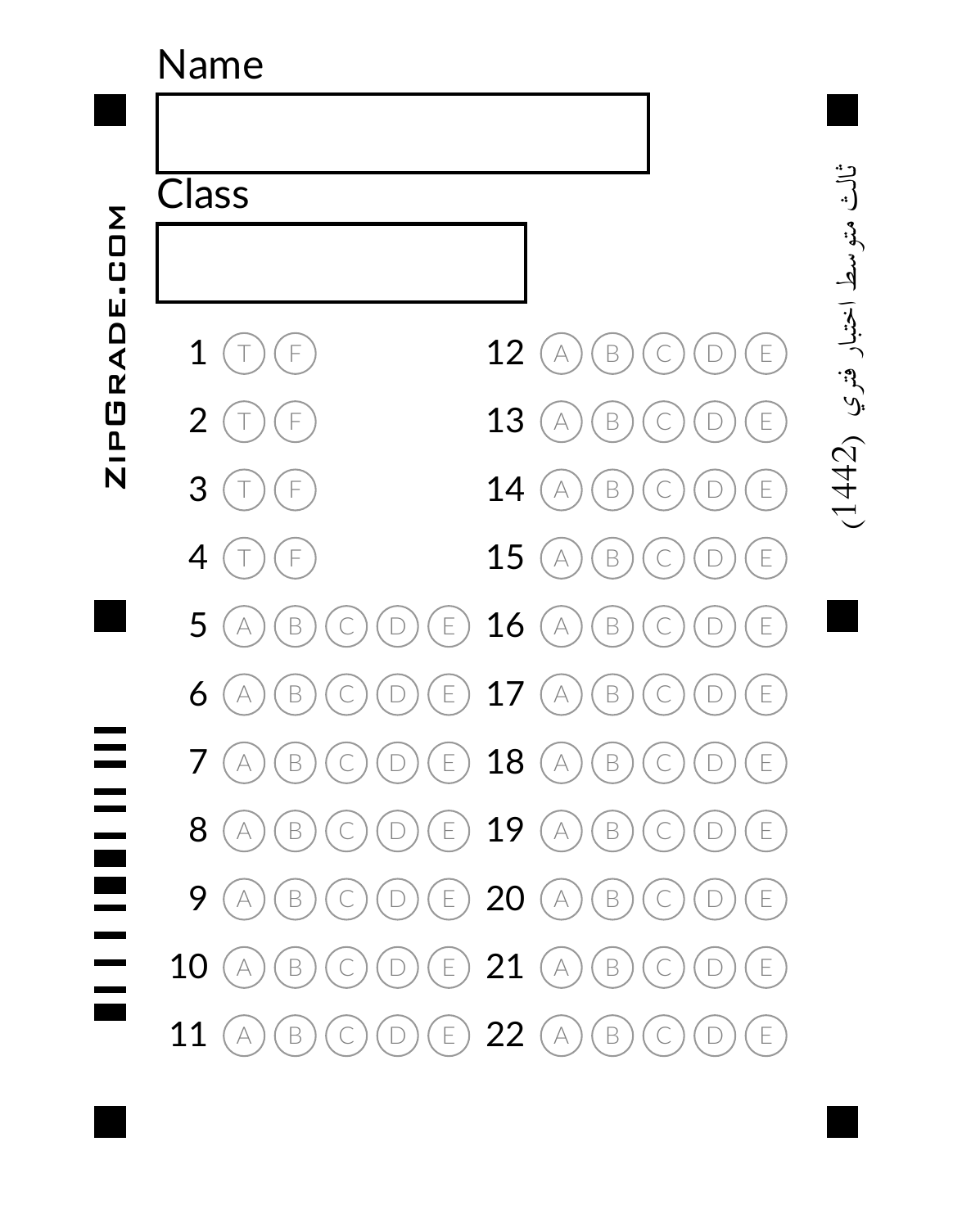 ( اللهم لا سهل إلا ماجعلته سهلا وأنت تجعل الحزن إذا شئت سهلا )عدد الصفحات : 4 صفحات  Q : 1                                           ( Writing )	Write a paragraph about ( your best friend ) not less than 3 lines using the following words .( name – age – favorite subject – colour – character )…………………………………………………………………………………………………………………………………………………………………………………………………………………………………………………………………………………………………………………………………………………………………………………………………………………………………………………………………………………………………………………………………………………………………………………………………………………...Q : 2                                      ( Reading )Read  the following passage then answer the questions :        Prophet Mohammad (PBUH ) was born in Makkah in 571AD. He was an orphan. His father , Abdullah, died before he was born. His mother ,Amena, died when he was achild of six . He lived with his grandfather, Abdulmuttaleb. Prophet Mohammad died in Al-Madina in 11 Hijra( 633AD).A – Where was prophet Mohammad born ?………………………………………………………………………………………………………………………….B – Choose the correct answer :1 – Prophet Mohammad was born in ( 571AD – 434AD – 999AD )2 – His father`s name is ( Khaled – Ahmad – Abdullah )3 – His mother died when he was (a child – a young – an adult ) of six.4 – He lived with his ( aunt – uncle – grandfather )C – Put ( T ) or ( F ):1 – His mother is Amena . (        )2 – Prophet Mohammad died in Tabouk . (        )Q : 3                                ( Grammar )A – Choose the correct answers for the following questions:1 – How long have you played football ?a- I have played football for 3 years.  b- I played football 3 years ago.c- I`m playing football now2 – How does he drive ?a – He is driving slowly.                  b - He drives slowly.                        c - He is drive slowly.B – Complete :1 – Your name is Khaled, ( is it – isn`t it ).2 – You ( must – should ) stop at the traffic lights when it`s red.3 – She ( must – should ) have a rest.4 – Ahmad works ( good – well ) .5 – I drive ( careful – carefully ) .6 – They should ( drink – drinking ) warm liquid .7 – Khalifa tower is the ( tall – tallest ) tower in the world .8 – Cheetahs are ( fast – faster ) than rabbits .C – Write the correct answer :                                                    ( for – since )1 – Hameed  has  had the same TV ………………  15 years.2 – I`ve  had my laptop ………….. last June.Q : 4                                         ( Vocabulary )A – Match :a – a bit (        )                           1 – Three children born at the same time.b – triplets (         )                     2 – a little .c – Orphan (         )                     3 – I am driving 60 .d – I am doing 60 (        )          4 – a child who has lost his parents.B – Choose :1 – inventions are like ( computers – gold – gas ) .2 – The complexed word of steering ( mirror – wheel – board )3 – Technique means ( a way of doing things – actions and events )4 – Miniature means ( stop in the middle – a small model )C – Put the correct word under its picture :( cups – spoons – rearview mirror – hose )           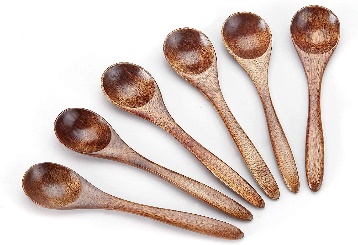 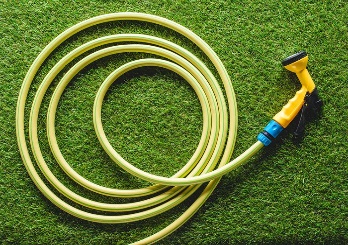 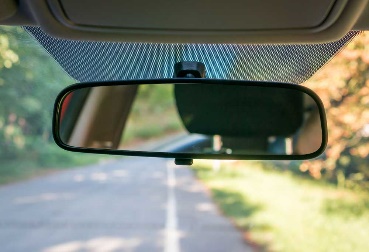 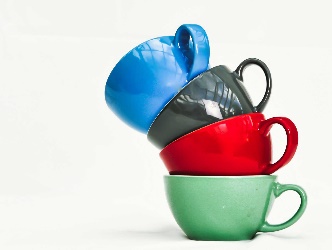 ……………………………        ……………………………….              …………………………                ……………………….------------------------------------------------------------------------------------------------------------------------------D – Write  the command under its sign :( Speed limit – No parking – Stop )              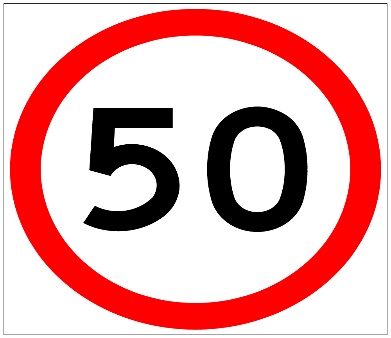 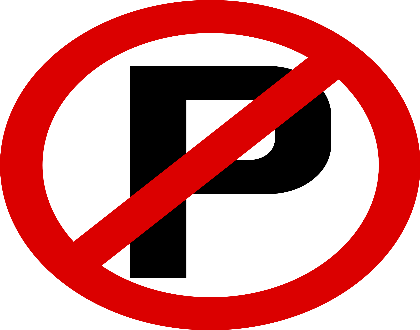                               ……………………………………..                              ……………………………………--------------------------------------------------------------------------------------------------------------------------------Q : 5                                           ( Orthography )A – Write the missing letter :1 - …….top.( r – d – s )                                               2 – Fa…… ( e – n – i )3 – Tou…… ( ch – th – ph )                                        4 – Kni……e  ( f – r – d )B – copy :1 – Ali  knows what career  he will  follow.……………………………………………………………………………………………………..2 – The man is leaving the store .………………………………………………………………………………………………………Good luck….T.                               (إجعل دقائق الإنتظار مليئة بالإستغفار )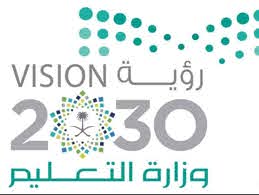 اختبار الفصل الدراسي الثاني ( ف 2)عام 1443-1444اللغة الإنجليزيةللصف الثالث متوسطالزمن: 45 دقيقهاسم الطالبة:                                                    الفصل:اختبار  الفصل الدراسي الثاني ( ف 2)عام 1443-1444اللغة الإنجليزيةللصف الثالث متوسطالزمن: 45 دقيقهاسم الطالبة:                                                    الفصل:falsetrue1-His father's name is Robert.falsetrue2-His father age is 55 years oldfalsetrue3- He is an architectfalsetrue4-His father is very sad.C-WhoB-WhatA- How long 5-………have you played football?C- inventingB- invented              A- invent6-The telephone was…….by Graham Bell.C- sinceB- forA-some7-Hameed has had the same T.V…….15 years.C- WhenB- HowA-Where         8-…….many people live there?C- the most expensiveB-more expensive            A-expensive        9-trains are as…….as planes.C-The            B-on                 A- in  10- ……moon is big.A-camera – B-television – C-ladder – D-spoon –  E- lap top – 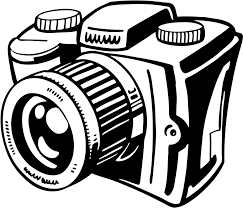 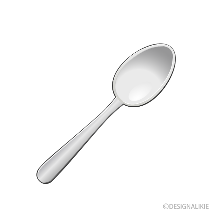 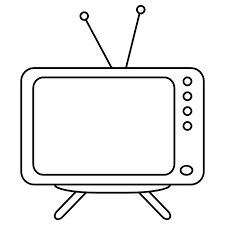 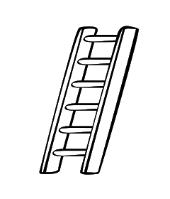 15-A way of doing things.A orphan16-The bride of the Red Sea B- technique17-A child who has lost his parents.C -get married18-Settle down.D – JeddahE-aspects19-This is a new pri…era-( ut )b-( nt )c-( tm )20-I bought a t..ap..ta-( e - o)b-( t-t )c-( u)21-Use a gar…ge can, pleasea-( eb )b-( ba)c-( si )22-I like this te….y bear.a-( dd )b-( da )c-( k )Kingdom of Saudi Arabia	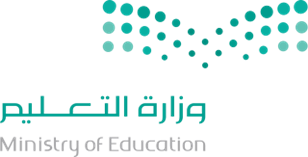 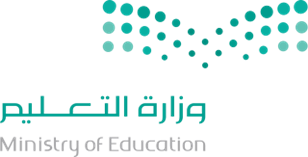 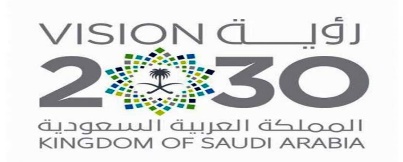 Ministry of Education…………… Intermediate  School in ………………..       English Language3rd Intermediate Grade2nd Term Exam 1443 -2022Time: 2 hoursThe first sessionName/ ……………………………………………………………Seat No./ ………………………Student’s Mark  WrittenStudent’s Mark  NumberQuestionQuestionNumberStudent’s Mark  WrittenStudent’s Mark  NumberMarkQuestionNumber6Writing Q16Reading ComprehensionQ27GrammarQ37VocabularyQ44Orthography Q530Total Written TasksTotal Written Tasksاسم المصحح وتوقيعه :اسم المراجع وتوقيعه :اسم المدقق وتوقيعه :